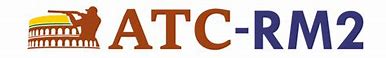 CENSIMENTO CAPRIOLO 2023OGGETTO: Monitoraggio specie Capriolo distretti RM2 “Simbruini 5, Simbruini 6, Lucretili 7, Monti Ruffi 8 e Monti Prenestini 9”Con la presente si comunica, in ottemperanza a quanto previsto all’art. 10, c. 3 dell’allegato 1 alla D.G.R. 460 del 2 agosto 2018, che nei giorni, negli orari e con le tecniche di seguito descritte, si eseguiranno le azioni di monitoraggio e conteggio finalizzate a stimare i parametri delle popolazioni di capriolo nei suindicati distretti necessari a pianificare il prelievo in selezione.Di seguito, si descrivono le due tecniche di conteggio:Conteggi mediante osservazione diretta da punti di vantaggio. I conteggi saranno eseguiti dai punti di vantaggio con vista su aree aperte. Dalle ore 5.30 ca. alle ore 8.30 ca. del mattino; i conteggi saranno ripetuti in sessione serale dalle ore 17.30 ca. alle ore 20.30 ca.Conteggi a vista su aree campione (battuta). Gli osservatori saranno disposti in modo da circoscrivere completamente superfici boscate mediamente rappresentative del Distretto.  Tale tecnica è alternativa al censimento in battuta. Infatti, permette di ricondurre il numero di soggetti avvistati alla superficie circoscritta mediante gli osservatori offrendo la possibilità di stimare le densità (n. capi / 100 ha di superficie boscata). I conteggi saranno eseguiti dalle ore 5.30 ca. alle ore 8.30 ca. del mattino e saranno ripetuti in sessione serale dalle ore 17.30 ca.  alle ore 20.30 ca.Nei distretti Simbruini 5, Simbruini 6, Lucretili 7, Monti Prenestini 9, si ritiene obbligatoria la partecipazione a tre sessioni di conteggio in programma per i giorni 1 e 2 Aprile (con giornata di recupero 15/16 Aprile)Nel distretto Monti Ruffi 8, si ritiene obbligatoria la partecipazione a tre sessioni di conteggio in programma per i giorni 15 e 16 Aprile 2023.Di seguito si comunicano gli orari e i luoghi di ritrovoSIMBRUINI 5SIMBRUINI 6*piazza Falcone e BorsellinoLUCRETILI 7 MONTI RUFFI 8MONTI PRENESTINI 9Cordiali Saluti										IL DIRETTORE DELL’ATCRM2                                                                                                                                               f.to           SANDRO FOSSODATALUOGO RITROVOTECNICA ORARIO RITROVOREFERENTERECAPITO01/04/2023Campo Sportivo AGOSTA Conteggi a vista - sera16:00Tiberio Grilli3316026169 02/04/2023Campo Sportivo AGOSTA  Conteggi a vista - mattina05:00Tiberio Grilli331602616902/04/2023 Campo Sportivo AGOSTA Conteggi a vista - sera17:00Tiberio Grilli3316026169DATALUOGO RITROVOTECNICA ORARIO RITROVOREFERENTERECAPITO01/04/2023ParcheggioConteggi a vista - sera16:00C. Panimolle 3384126565 02/04/2023MultipianoConteggi a vista - mattina05:00C. Panimolle 338412656502/04/2023    SUBIACO    *Conteggi a vista - sera17:00C. Panimolle 3384126565DATALUOGO RITROVOTECNICA ORARIO RITROVOREFERENTERECAPITO01/04/2023ParcheggioConteggi a vista - sera16:00Dott.Primi 3473399389 02/04/2023cimiteroConteggi a vista - mattina05:00Dott.Primi 347339938902/04/2023RIOFREDDOConteggi a vista - sera17:00 Dott.Primi 3473399389DATALUOGO RITROVOTECNICA ORARIO RITROVOREFERENTERECAPITO15/04/2023Parcheggio Conteggi a vista - sera16:00Dott.Serrani 3204363603 16/04/2023fermataConteggi a vista - mattina05:00Dott.Serrani 320436360316/04/2023MOLETTEConteggi a vista - sera17:00Dott.Serrani 3204363603DATALUOGO RITROVOTECNICA ORARIO RITROVOREFERENTERECAPITO01/04/2023Campo Conteggi a vista - sera16:00Dott.Serrani 3204363603 02/04/2023sportivoConteggi a vista - mattina05:00Dott.Serrani3204363603 02/04/2023San Vito RomanoConteggi a vista - sera17:00 Dott.Serrani3204363603 